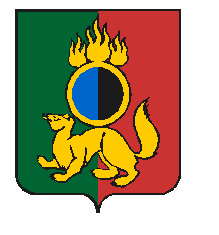 АДМИНИСТРАЦИЯ ГОРОДСКОГО ОКРУГА ПЕРВОУРАЛЬСКПОСТАНОВЛЕНИЕг. ПервоуральскВ целях улучшения санитарного состояния города Первоуральска, территорий сельских территориальных управлений, входящих в состав городского округа Первоуральск, обеспечения сохранности элементов благоустройства, в соответствии с Правилами благоустройства, обеспечения чистоты и порядка на территории городского округа Первоуральск, утвержденными решением Первоуральской городской Думы от 
31 мая 2018 года № 105, руководствуясь Уставом городского округа Первоуральск Администрация городского округа ПервоуральскПОСТАНОВЛЯЕТ:1. Провести с 05 октября по 29 октября 2021 мероприятия по санитарной уборке территории городского округа Первоуральск (субботники). При проведении субботника, рекомендовать руководителям предприятий, учреждений, организаций всех форм собственности, соблюдать санитарно-эпидемиологические мероприятия, направленные на  предотвращение распространения новой коронавирусной инфекции (COVID-19).2. В срок до 29 октября 2021 года рекомендовать управляющим компаниям, товариществам собственников жилья, осуществляющим управление и содержание жилищного фонда:1) произвести уборку придомовых территорий, дворовых территорий с привлечением собственников и владельцев жилых помещений многоквартирных домов;2)  произвести кронирование деревьев и кустарников, санитарную обрезку зеленых насаждений, спиливание ветхих и аварийных деревьев;3) произвести уборку отсева, смета, твердых коммунальных отходов, крупногабаритных отходов (далее ТКО и КГО), не допускать возгорания мусорных куч.4) в срок до 29 октября 2021 направить в Первоуральское муниципальное бюджетное учреждение «Экологический фонд» (тел/факс 64-21-65,                                       е-mail: mu_ekofond@prvadm.ru) информацию о проведенных мероприятиях с указанием числа участников, количества вывезенных отходов.3. Первоуральскому муниципальному унитарному предприятию «Производственное объединение «Жилищно-коммунальное хозяйство», Первоуральскому муниципальному унитарному предприятию «ПЖКУ поселок Динас», Первоуральскому муниципальному казенному учреждению «Городское хозяйство»:1) произвести очистку городских дорог, прилегающих обочин и газонов от мусора.2) в срок до 29 октября 2021  направить в Первоуральское муниципальное бюджетное учреждение «Экологический фонд» (тел/факс 64-21-65, е-mail: mu_ekofond@prvadm.ru) информацию о проведенных мероприятиях с указанием числа участников, количества вывезенных отходов.4. Руководителям организаций Общества с ограниченной  ответственностью «Свердловская теплоснабжающая компания», Первоуральскому производственному муниципальному унитарному предприятию «Водоканал», Открытому акционерному обществу «Облкоммунэнерго», Закрытому акционерному обществу «Горэлектросеть», иным организациям, производившим земляные работы (раскопки):1) выполнить работы по благоустройству и восстановлению мест раскопок в первоначальное состояние;2) восстановить пешеходные тротуары и дороги общего пользования в срок до 
29 октября 2021 года. 5. Организациям, принимающим участие в уборке территорий городского округа Первоуральск, в соответствии с заключенными договорами с региональным оператором Общество с ограниченной ответственность «ТБО «Экосервис» произвести вывоз ТКО и КГО во время проведения уборки территорий.6. Рекомендовать руководителям промышленных предприятий, монтажно-строительных организаций, предприятий торговли, коммунально-бытового обслуживания, медицинских учреждений, учреждений культуры и других предприятий и организаций городского округа, независимо от форм собственности, индивидуальным предпринимателям и иным юридическим лицам:1) организовать и провести уборку прилегающих территорий от мусора, производственных отходов и обеспечить вывоз собранного мусора.2) в срок до 29 октября 2021 направить в Первоуральское муниципальное бюджетное учреждение «Экологический фонд» (тел/факс 64-21-65, е-mail: mu_ekofond@prvadm.ru) информацию о проведенных мероприятиях с указанием числа участников, количества вывезенных отходов.7. Руководителям организаций, ведущих строительно-монтажные, ремонтно-строительные работы:1) обеспечить уборку территорий и подъездов к стройплощадкам от строительного мусора у вновь строящихся и капитально-ремонтируемых объектов;2) убрать строительные материалы, складируемые на не отведенных для этих целей территориях;8. Рекомендовать садоводческим товариществам, гаражным кооперативам организовать проведение санитарной уборки закрепленных и прилегающих территорий в срок до 29 октября 2021 года.9. Рекомендовать владельцам индивидуальных жилых домов провести осеннюю санитарную уборку предоставленного земельного участка и территории, прилегающей к жилому дому в срок до 29 октября 2021 года.10. Опубликовать настоящее постановление в газете «Вечерний Первоуральск» и на официальном сайте городского округа Первоуральск в сети Интернет.11. Контроль за исполнением настоящего постановления возложить на заместителя Главы Администрации городского округа Первоуральск по жилищно-коммунальному хозяйству, городскому хозяйству и экологии Д.Н. Полякова.И.о. Главы городского округа Первоуральск,заместитель Главы Администрациипо финансово-экономической политике    				     М.Ю. Ярославцева04.10.2021№1910Об организации санитарной уборки территории городскогоокруга Первоуральск в осенний период 2021 года